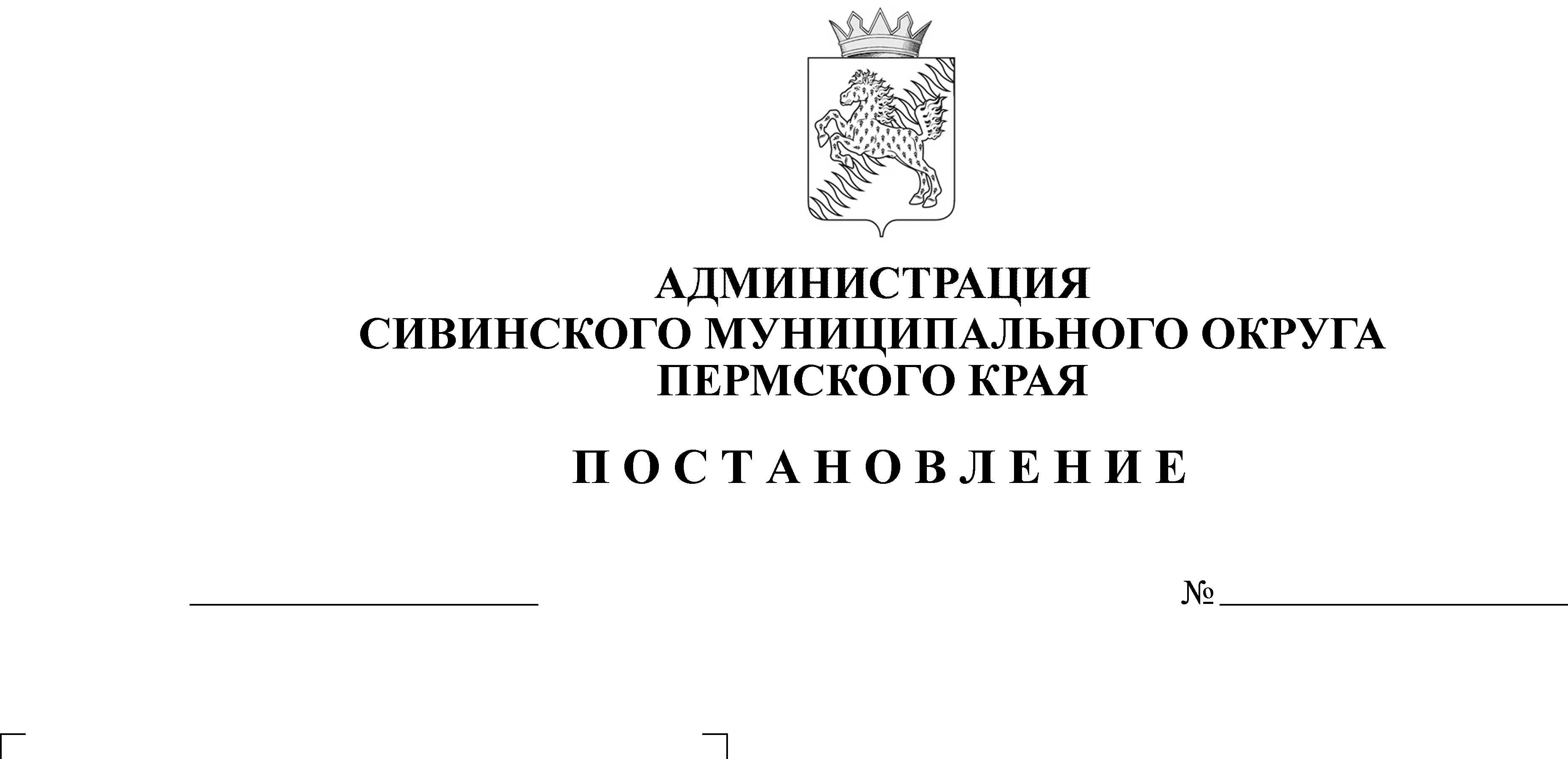 В соответствии со статьей 13.3 Федерального закона от 25.12.2008 № 273-ФЗ «О противодействии коррупции», Уставом Сивинского муниципального округа Пермского краяПОСТАНОВЛЯЮ:Утвердить прилагаемый Кодекс этики и служебного поведения руководителей муниципальных учреждений и предприятий Сивинского муниципального округа Пермского края (далее – Кодекс).Начальникам управлений администрации муниципального округа:ознакомить с настоящим постановлением под подпись руководителей муниципальных учреждений и предприятий, в отношении которых администрация Сивинского муниципального округа Пермского края осуществляет функции и полномочия учредителя;внести изменения в трудовые договоры с руководителями муниципальных учреждений и предприятий Сивинского муниципального округа Пермского края, в отношении которых администрация Сивинского муниципального округа Пермского края осуществляет функции и полномочия учредителя, в части дополнения обязанности соблюдения Кодекса.Постановление вступает в силу со дня его подписания.Глава муниципального округа – глава администрации Сивинского муниципального округа Пермского края                                             Ю.А.КабановПриложение к постановлению администрации Сивинского муниципального округа12.05.2023                  277-01-01п-205Кодекс этики и служебного поведения руководителей муниципальных учреждений и предприятий Сивинского муниципального округа Пермского краяОбщие положения1.1. Настоящее Положение о кодексе этики и служебного поведения руководителей муниципальных учреждений и предприятий Сивинского муниципального округа Пермского края (далее – Кодекс), представляет собой свод общих принципов профессиональной служебной этики и основных правил служебного поведения, которыми должны руководствоваться руководители муниципальных учреждений и предприятий Сивинского муниципального округа Пермского края (далее – Руководитель).1.2. Руководитель обязан ознакомиться с положениями настоящего Кодекса и соблюдать их в процессе своей трудовой деятельности.1.3. Каждый Руководитель должен принимать все необходимые меры для соблюдения положений настоящего Кодекса, а физические и юридические лица вправе ожидать от Руководителя поведения во взаимоотношениях с ними в соответствии с положениями настоящего Кодекса.1.4. Целью настоящего Кодекса является установление этических норм и правил служебного поведения Руководителя для добросовестного выполнения им своей профессиональной деятельности, обеспечение единых норм поведения, содействие укреплению авторитета Руководителя, повышение доверия граждан к деятельности муниципальных учреждений и предприятий Сивинского муниципального округа Пермского края.1.5. Настоящий Кодекс призван повысить эффективность выполнения Руководителем своих должностных обязанностей.1.6. Знание и соблюдение Руководителем положений настоящего Кодекса является одним из критериев оценки качества его профессиональной деятельности и служебного поведения.Основные принципы и правила служебного поведения РуководителяРуководитель обязан соблюдать Конституцию Российской Федерации, федеральные конституционные и федеральные законы, иные нормативные правовые акты Российской Федерации, Пермского края, муниципальные нормативные правовые акты администрации Сивинского муниципального округа Пермского края (далее – законы и иные нормативные правовые акты).Руководитель, сознавая ответственность перед государством, обществом и гражданами, призван: исполнять должностные обязанности добросовестно и на высоком профессиональном уровне;исходить из того, что признание, соблюдение и защита прав и свобод человека и гражданина определяют основной смысл и содержание деятельности учреждения;осуществлять свою деятельность в пределах предоставленных полномочий;не оказывать предпочтения каким-либо профессиональным или социальным группам и организациям, быть независимым от влияния отдельных граждан, профессиональных или социальных групп и организаций;исключать действия, связанные с влиянием каких-либо личных, имущественных (финансовых) и иных интересов, препятствующих добросовестному исполнению должностных обязанностей;соблюдать беспристрастность, исключающую возможность влияния на трудовую деятельность решений политических партий, иных общественных объединений;соблюдать нормы служебной, профессиональной этики и правила делового поведения;проявлять корректность и внимательность в обращении с гражданами, должностными лицами, своими работниками;проявлять терпимость и уважение к обычаям и традициям народов России и других государств, учитывать культурные и иные особенности различных этнических, социальных групп и конфессий, способствовать межнациональному и межконфессиональному согласию; воздерживаться от поведения, которое могло бы вызвать сомнение в добросовестном исполнении должностных обязанностей, а также избегать конфликтных ситуаций, способных нанести ущерб его репутации или авторитету учреждения; не использовать служебное положение для оказания влияния на деятельность государственных органов и органов местного самоуправления, организаций, должностных лиц, государственных и муниципальных служащих при решении вопросов личного характера; воздерживаться от публичных высказываний, суждений и оценок в отношении деятельности органов государственной власти, органов местного самоуправления, муниципальных учреждений и предприятий Сивинского муниципального округа Пермского края, их руководителей, если это не входит в должностные обязанности; соблюдать установленные в учреждении правила публичных выступлений и предоставления служебной информации; уважительно относиться к деятельности представителей средств массовой информации по информированию общества о работе муниципального учреждения или предприятия Сивинского муниципального округа Пермского края, а также оказывать им содействие в получении достоверной информации о деятельности возглавляемой организации в установленном порядке; постоянно стремиться к обеспечению как можно более эффективного распоряжения ресурсами, находящимися в сфере его ответственности; принимать соответствующие меры для обеспечения безопасности и конфиденциальности информации, которая стала известна им в связи с исполнением должностных обязанностей, за несанкционированное разглашение которой они несут ответственность; противодействовать проявлениям коррупции и предпринимать меры по её профилактике в порядке, установленном действующим законодательством; постоянно совершенствовать свои профессиональные знания и навыки.Руководитель по отношению к своим работникам должен:быть для них образцом профессионализма, безупречной репутации, способствовать формированию в учреждении благоприятного для эффективной работы морально-психологического климата;своим личным поведением, подавать пример честности, беспристрастности и справедливости.Стандарт антикоррупционного поведения РуководителяРуководитель обязан:противодействовать проявлениям коррупции и предпринимать меры по её профилактике в порядке, установленном нормативными правовыми актами Российской Федерации, Пермского края, администрации Сивинского муниципального округа Пермского края;уведомлять представителя нанимателя (работодателя) о возникшем конфликте интересов или о возможности его возникновения, а также принимать меры по предотвращению и урегулированию конфликта интересов;уведомлять представителя нанимателя (работодателя), органы прокуратуры обо всех случаях обращения каких-либо лиц в целях склонения к совершению коррупционных правонарушений;использовать средства материально-технического, финансового и иного обеспечения, другое имущество только в связи с исполнением должностных обязанностей;сообщать представителю нанимателя (работодателю) о выходе из гражданства Российской Федерации в день выхода из гражданства Российской Федерации или о приобретении гражданства иностранного государства в день приобретения гражданства иностранного государства.Руководителю в случаях, установленных законодательством Российской Федерации, запрещается получать в связи с исполнением должностных обязанностей вознаграждения от физических и юридических лиц (подарки, денежное вознаграждение, ссуды, услуги, оплату развлечений, отдыха, транспортных расходов и иные вознаграждения).Руководитель призван:принимать меры по предотвращению и урегулированию конфликта интересов своих подчиненных;принимать меры по предупреждению коррупции среди своих подчиненных;не допускать случаев принуждения работников к участию в деятельности политических партий, иных общественных и религиозных объединений.Этические правила служебного поведения РуководителяВ служебном поведении Руководителю необходимо исходить из конституционных положений о том, что человек, его права и свободы являются высшей ценностью, и каждый гражданин имеет право на неприкосновенность частной жизни, личную и семейную тайну, защиту чести, достоинства, своего доброго имени.В служебном поведении Руководитель воздерживается от: любого вида высказываний и действий дискриминационного характера по признакам пола, возраста, расы, национальности, языка, гражданства, социального, имущественного или семейного положения, политических или религиозных предпочтений;грубости, проявлений пренебрежительного тона, заносчивости, предвзятых замечаний, предъявления неправомерных, незаслуженных обвинений;угроз, оскорбительных выражений или реплик, действий, препятствующих нормальному общению или провоцирующих противоправное поведение;курения во время служебных совещаний, бесед, иного служебного общения с гражданами.Руководитель призван способствовать своим служебным поведением установлению в коллективе деловых взаимоотношений и конструктивного сотрудничества с работниками.Руководитель должен быть вежливым, доброжелательным, корректным, внимательным и проявлять терпимость в общении с гражданами и коллегами.Внешний вид Руководителя при исполнении им должностных обязанностей в зависимости от условий службы и формата служебного мероприятия должен соответствовать общепринятому деловому стилю, который отличают официальность, сдержанность, традиционность, аккуратность.Ответственность за нарушение положений настоящего КодексаНарушение Руководителем положений настоящего Кодекса подлежит моральному осуждению, а в случаях, предусмотренных федеральными законами, нарушение положений настоящего Кодекса влечет применение к Руководителю мер юридической ответственности.Соблюдение Руководителем положений настоящего Кодекса учитывается при формировании кадрового резерва для выдвижения на вышестоящие должности, а также при решении вопросов поощрения или наложении дисциплинарных взысканий, в том числе за коррупционные правонарушения.